CanadaCanadaCanadaCanadaAugust 2023August 2023August 2023August 2023SundayMondayTuesdayWednesdayThursdayFridaySaturday123456789101112Civic Holiday13141516171819202122232425262728293031NOTES: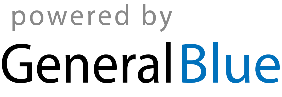 